ÖTB Turnverein Schwanenstadt 1870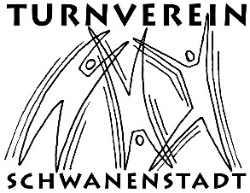 Beitrittserklärung(1)Nur für Eltern-Kind Turnstunde ausfüllenBitte ankreuzen:	Erwachsener	□       Kind/Schüler/Student/Lehrling/Pensionist  □Welche Einheit besuchst du?Wenn du die Angaben hier durch Ankreuzen akzeptierst, erleichterst du ins die Kontaktaufnahme mit dir:Ich stimme zu, dass meine persönlichen Daten Name, Adresse, Geburtsdatum, E-Mail Adresse, Telefonnummer zum Zwecke der Information über Leistungsangebote des ÖTB Turnverein Schwanenstadt 1870 verarbeitet werden. Sie können diese Einwilligung jederzeit per e-mail an turnverein.schwanenstadt@gmx.at kostenfrei widerrufen.Ich stimme der Erfassung und Verwendung meiner angeführten Telefonnummer durch den ÖTB Turnverein Schwanenstadt 1870 zum Zwecke der Information über Leistungsangebote durch telefonische Kontaktaufnahme bzw. elektronische Post (bspw. SMS auf die Telefonnummer) zu. Sie können diese Einwilligung jederzeit per e-mail an turnverein.schwanenstadt@gmx.at kostenfrei widerrufen. Ich stimme der Erfassung und Verwendung meiner angeführten E-Mail-Adresse durch den ÖTB Turnverein Schwanenstadt 1870 zum Zwecke der Information über Leistungsangebote durch Versand von elektronischer Post (bspw. E-Mail) zu. Sie können diese Einwilligung jederzeit per e-mail an turnverein.schwanenstadt@gmx.at kostenfrei widerrufen.Ich erteile hiermit meine ausdrückliche Zustimmung zu Bildaufnahmen meiner Person. Ich nehme zur Kenntnis, dass diese Zustimmung unentgeltlich erfolgt. Weiters erteile ich mein Einverständnis, dass meine Bildaufnahmen zum Zweck der Berichterstattung, Bewerbung, und Dokumentation in der Turnvereinszeitung, der Chronik bzw. auch in elektronischen Medien (z.B. TV, Facebook, Turnvereins-Homepage) veröffentlicht werden können. Mit meiner Unterschrift bestätige ich, dass die oben genannte Person dem ÖTB Turnverein Schwanenstadt 1870 beitritt und solange Mitglied ist, bis der Austritt aktiv (schriftlich oder telefonisch) erklärt wird.Datum	Unterschrift
Informationspflicht:
Die Daten werden vom ÖTB Turnverein Schwanenstadt 1870 zum Zweck der Vertragserfüllung verarbeitet. Es handelt sich dabei um die Datenkategorien Name, Adresse, Geburtsdatum, E-Mail-Adresse, Telefonnummer.
Es besteht keine Absicht Ihre Daten an ein Drittland oder eine internationale Organisation zu übermitteln. (oder ggf. Absicht des Verantwortlichen, Daten an ein Drittland oder eine internationale Organisation zu übermitteln) Die Daten werden bis zum Ablauf aller Gewährleistungspflichten gespeichert. Sie haben jederzeit das Recht auf Auskunft über die Daten, Berichtigung, Löschung und Einschränkung der Verarbeitung der Daten sowie ein Widerspruchsrecht gegen die Verarbeitung der Daten und das Recht auf Datenübertragbarkeit. Sie haben das Recht Ihre gegebene Einwilligung jederzeit e-mail an turnverein.schwanenstadt@gmx.at zu widerrufen. (falls die Verarbeitung auf der Rechtsgrundlage einer gegebenen Einwilligung beruht) Sie haben das Recht auf Beschwerde bei der Aufsichtsbehörde. 
Die Bereitstellung der Daten ist für die Erfüllung des gegenständlichen Vertrags notwendig. Ohne diese Daten ist eine Erbringung der Dienstleistung unmöglich. Es besteht keine Absicht Ihre Daten für automatisierte Entscheidungsfindung einschließlich Profiling (Datenanalyse zu Verhalten, Gewohnheiten, Präferenzen...) zu verarbeiten. (oder aussagekräftige Informationen über die involvierte Logik sowie die Tragweite und die angestrebten Auswirkungen einer derartigen Verarbeitung für die betroffene Person) 
Information über Sportergebnismanagement:
Aufgrund der Einwilligung der betroffenen Person nach Art. 6 Abs. 1 lit. a DSGVO bzw. der Erfüllung einer vertraglichen bzw. rechtlichen Verpflichtung des Verantwortlichen nach Art.6 Abs. 1 lit. b und c bzw. f DSGVO werden die personenbezogenen Daten der betroffenen Person, soweit diese für die Leistungs-/Ergebniserfassung bzw. Ergebnismanagement im Zusammenhang mit der Anmeldung oder Teilnahme an (sportlichen) Veranstaltungen oder Wettkämpfen erforderlich sind, gespeichert und auch nach Art. 17 Abs. 3 in Verbindung mit Art. 89 DSGVO für im öffentlichen Interesse liegende Archivzwecke und berechtigte Interessen des Verantwortlichen gespeichert und öffentlich zugänglich gemacht sowie von der Österreichische Bundes-Sportorganisation BSO, 1040 Wien, Prinz-Eugen-Str. 12, gespeichert und öffentlich zugänglich gemacht. Dies wird von der betroffenen Person ausdrücklich zur Kenntnis genommen. 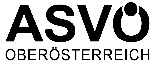 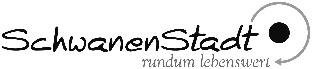 Mitglied des ASVÖ – Mitglied der Fachverbände für Turnen – Tennis – VolleyballAllgemeiner TV Mitgliedsbeitrag:			Tennis (inkl. allg. TV Mitgliedsbeitrag):A-Mitglied:	€ 50,-	A-Mitglied:	€ 158,-B-Mitglied:	€ 40,-	B-Mitglied:	€ 131,-Aerobic, Bodystyling:	€ 70,-	Jugendliche, Studenten	€ 90,-Kinder, Jugend, Lehrling, Student:	€ 32,-	Kinder bis 15 Jahre	€ 62,-Pensionist:	€ 33,-	Pensionist:	€ 140,-Familie:	€ 122,-	Familie	€ 361,-Unterstützend: 	€ 27,-	Die Beiträge verringern sich pro Person um € 2,-, falls die Bezahlung per Abbuchungsauftrag erfolgtDie Beiträge gelten pro Turnjahr (September-Juni) bzw. pro Tennissaison. Bezahlung erfolgt entweder durch Zahlschein, der nach dem Beitritt zugeschickt wird oder nach Ausfüllen des Formulars per AbbuchungsauftragSEPA – Lastschrift – Mandat (Ermächtigung)Zahlungsempfänger:ÖTB-Turnverein Schwanenstadt 1870Kaufingerstraße 20d/54690 SchwanenstadtCreditor ID: AT26ZZZ00000018771Ich ermächtige/Wir ermächtigen ÖTB Turnverein Schwanenstadt 1870 Zahlungen von meinem/unserem Konto mittels SEPA-Lastschrift einzuziehen. Zugleich weise ich mein/unser Kreditinstitut an, die von ÖTB Turnverein Schwanenstadt 1870 auf mein/unser Konto gezogenen SEPA-Lastschriften einzulösen.Ich kann/wir können innerhalb von 8 Wochen, beginnend mit dem Belastungsdatum, die Erstattung des belasteten Betrages verlangen. Es gelten dabei die mit meinem/unserem Kreditinstitut vereinbarten Bedingungen.Zahlungspflichtiger:Name:		…………………………………………………………………………………………Anschrift:	…………………………………………………………………………………………		…………………………………………………………………………………………IBAN:		…………………………………………………………………………………………BIC:		…………………………………………………………………………………………Zahlungsart: 		 Wiederkehrender Einzug			 EinmaleinzugOrt, Datum 	…………………………………………………………………………………………Unterschrift	…………………………………………………………………………………………Bitte gib das Formular entweder in der Turnstunde ab odersende es per mail (andrea@dutzler.at) oder sende es per Post an Andrea Dutzler, Kaufingerstraße 20d/5, 4690 Schwanenstadt.NachnameVornameVorname Kind(1)GeburtsdatumGeburtsdatum Kind(1)StrasseHausnummerPLZOrtTelefone-mailEinheitName d. Vorturners